ATIVIDADES PARA CASAMaternal IIA, B, C e D.ORIENTAÇÕES AOS SENHORES PAIS/RESPONSÁVEIS:ROTINA: Fazer diariamente com a criança.-Musicalização:A dona aranha;Borboletinha;-Oração: Pai nosso(sugestão);-Regrinhas (combinados); Lembrar como devemos nos comportar na escola e em ambientes sociais;-Leitura do Alfabeto,Vogais e Numerais de 0 a 5;-Oralidade e visualização da inicial do nome.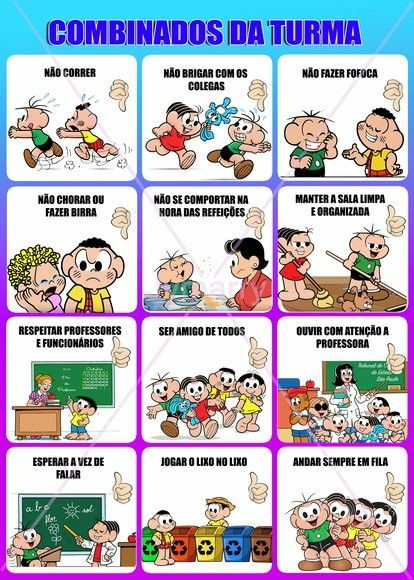 Orientação para a leitura: Fazer a leituradiariamente, apontando as letras, númerose formas geométricas para a criança acompanhar.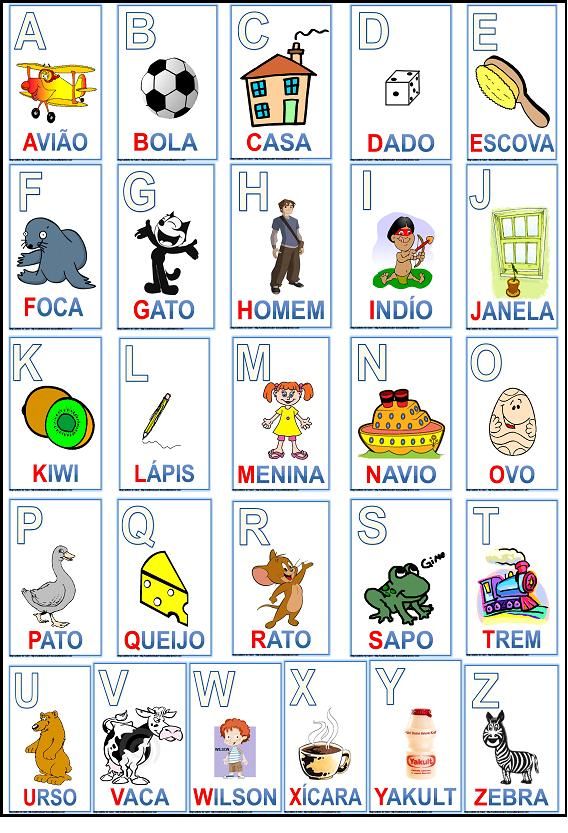 Atividades proposta:Cor Azul.Materiais usados:tinta guache, lápis de cor ou giz de cera.NOME: ----------------------------------------DATA: ---------------------------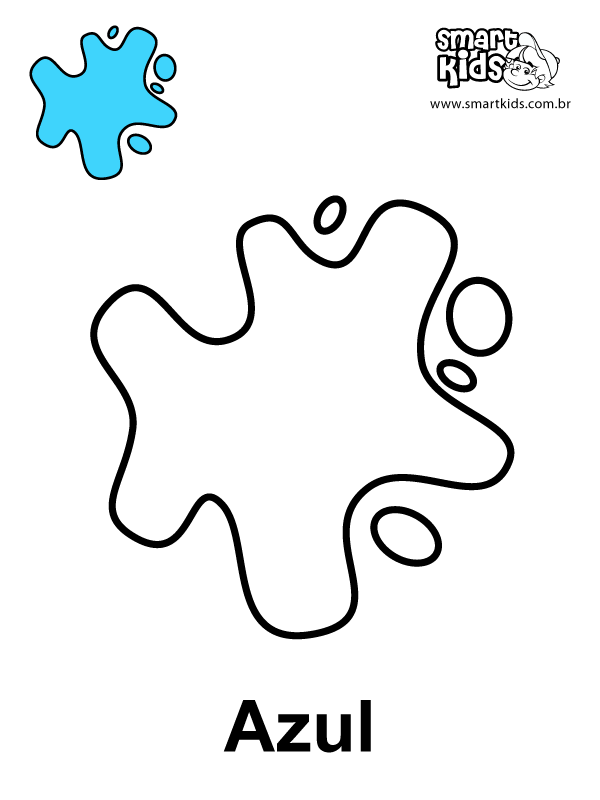 Orientação: Indicar  a forma geometrica, dizer o nome dela, perguntar se a criança conhece algum objeto que  seja  parecido com essa  formas geométrica.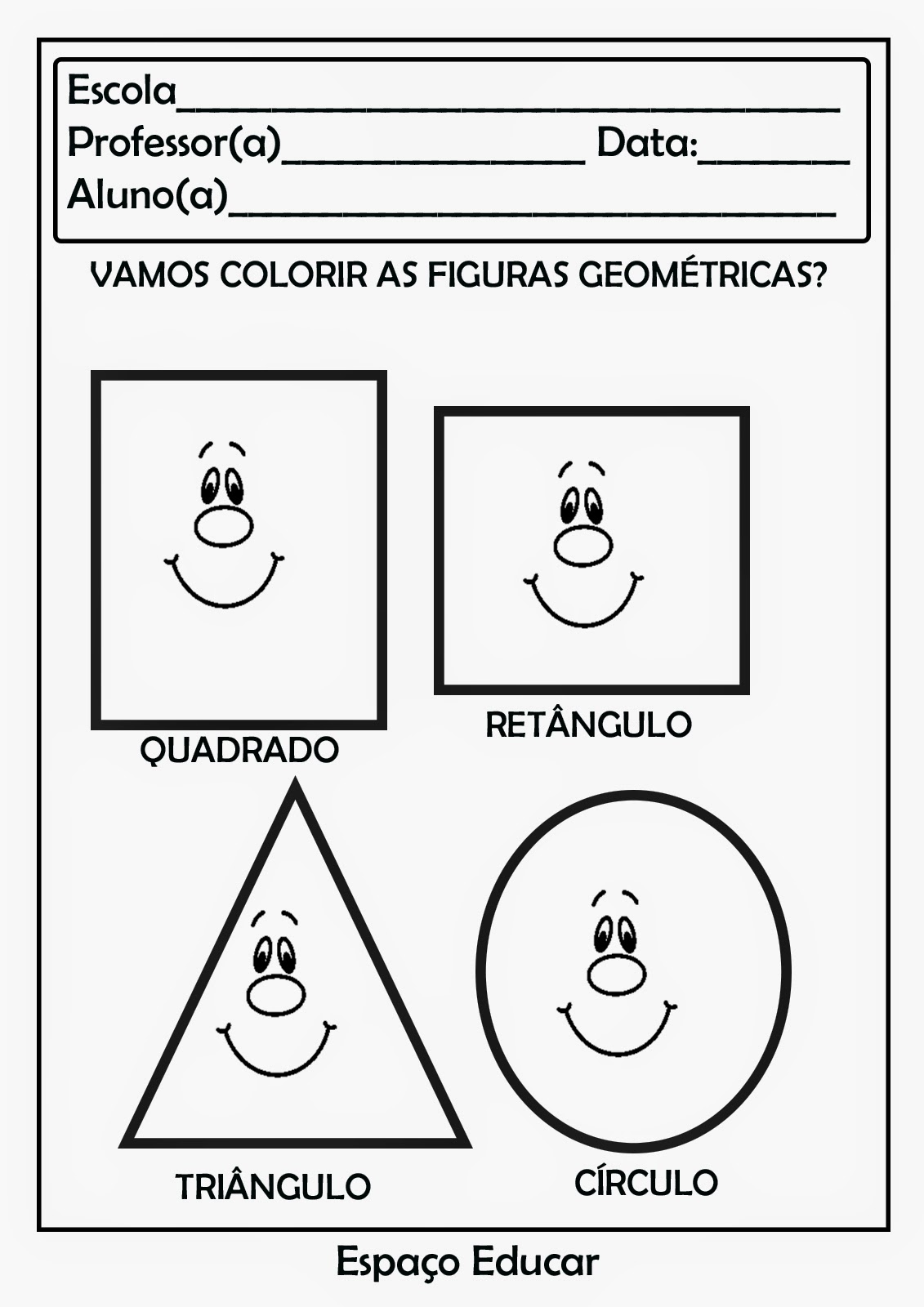 Cantar a musiquinha da dona aranha  e  colorir  bem bonita.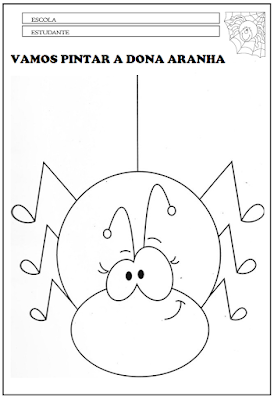 Chegou a vez da borboletinha. Vamos cantar a música da borboletinha  e depois decora-la como preferir.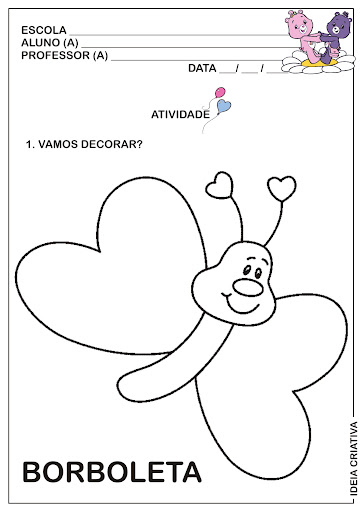 ORIENTAÇÃO: Pintar o cachorrinho bem bonito e depois colar bolinhas de papel crepom.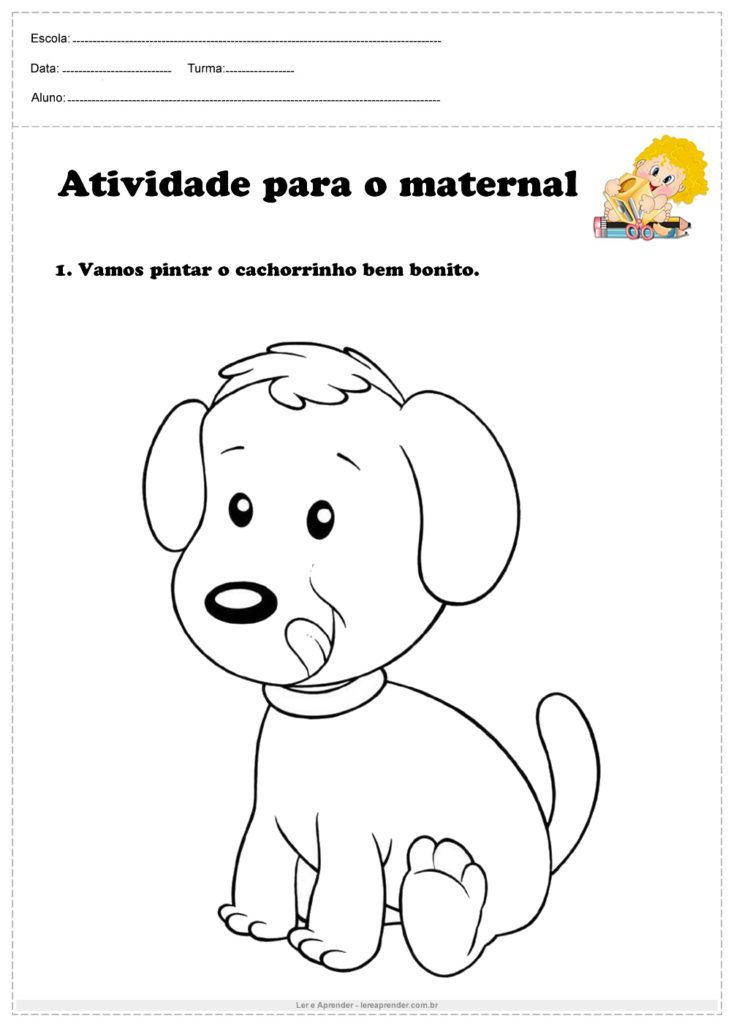 ATIVIDADES LÚDICAS:Observação:  Responsável , confeccionar o brinquedo, envolvendo a criança em sua confecçãoRecado das educadoras:Amores,que possamos nos rever em breve. Fiquem em casa.Saudades.Beijos...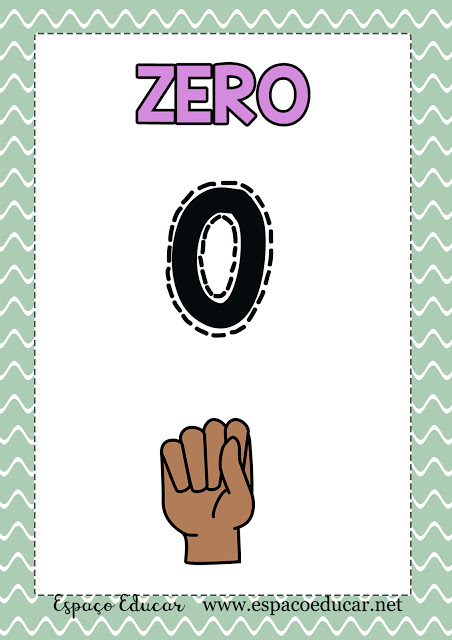 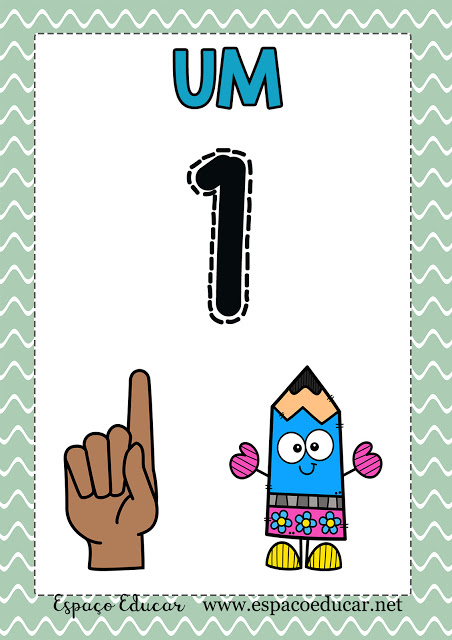 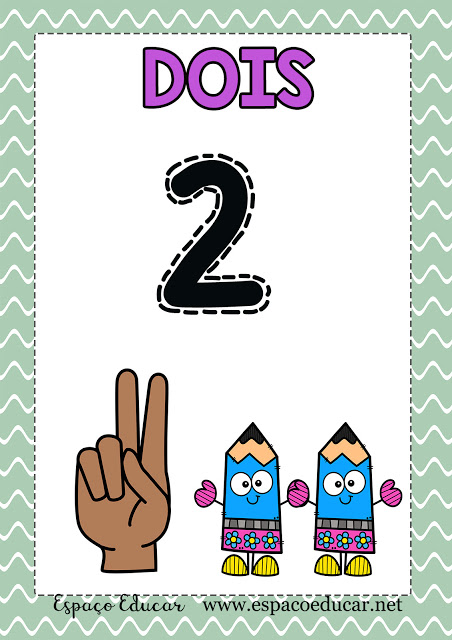 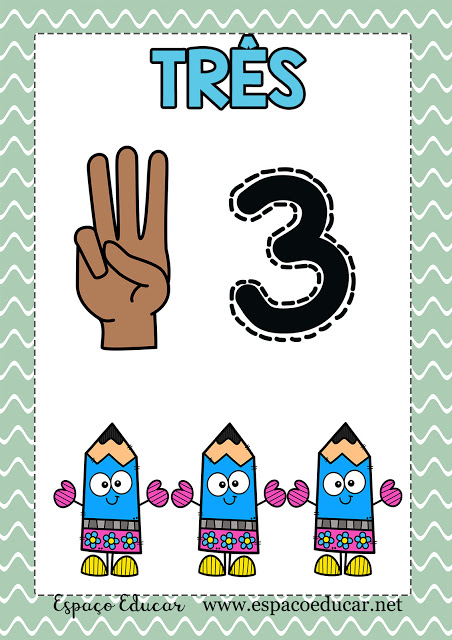 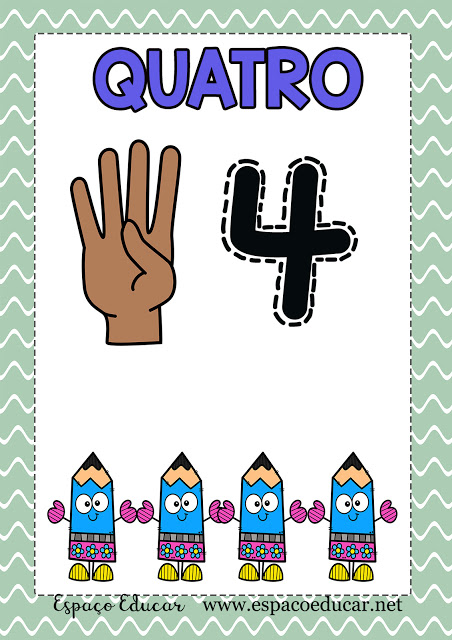 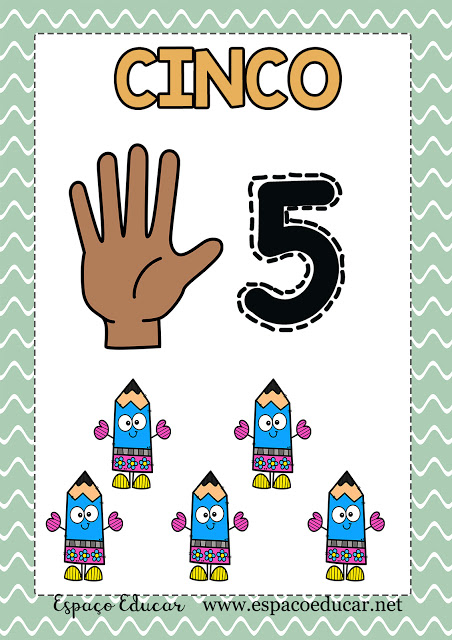 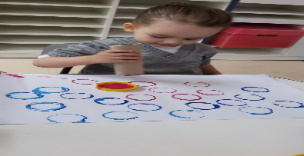 https//br.pinterest,com.Materiais :Usar  cartolina ou um outro papel;Tinta guache; Rolinho de papel higiênico;Carimbar ; Fazer conforme a imagem.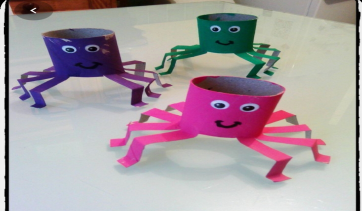 https//br.pinterest,com.Materiais:Rolinho de papel higiênico;Tesoura e caneta;Tinta guache;Fazer conforme a imagem.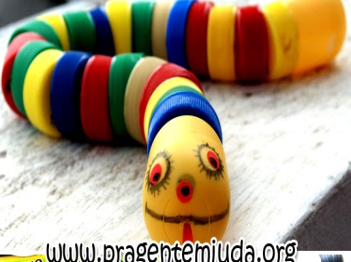 Materiais:Barbante; Tampinhas de garrafa pet;                 Tesoura;  Prego ou um arame fino;  Fazer conforme a imagem.